地域連携シート＊本人の同意について □ 同意した日　　　　　平成　　年　　月　　日 　　　　患者署名　　　　　　　　　　　　　患者情報調剤上の留意点入院中の薬剤の変更について（変更項目；追加・中止・増量、減量・その他）連絡事項☆服用期間中フォロー（投薬後　　　年　　月　　日に確認）地域連携チェックシート（栄養）＊本人の同意について □ 同意した日　　　　　平成　　年　　月　　日 　　　　患者署名　　　　　　　　　　　　　〇患者基本情報☆服用期間中フォロー（投薬後　　　年　　月　　日に確認）地域連携シート（がん）＊本人の同意について □ 同意した日　　　　　平成　　年　　月　　日 　　　　患者署名　　　　　　　　　　　　　患者情報服用期間中フォロー（投薬後　　　年　　月　　日に確認）連携事項感染症確認シート（薬局用）感染症関連確認事項急性気道感染症のケース急性下痢症のケース※RED　flag…・血圧低下、悪寒戦慄など菌血症を疑う場合・脱水、ショックなど入院加療が必要な場合・免疫不全状態・合併症リスクが高い場合（50歳以上、人工血管、人工弁、人工関節）☆患者転機記録シート（投薬後　　　年　　月　　日に確認）連絡事項地域連携チェックシート（緩和医療）痛みの強さの評価；NRS（Numeric Rating Scale）痛みがない ０      １      ２     ３      ４　　　５     ６      ７　　 ８　　 ９　　10最悪な痛み②　治療の目標　　　　　　　　　　　　　　　　③痛みの部位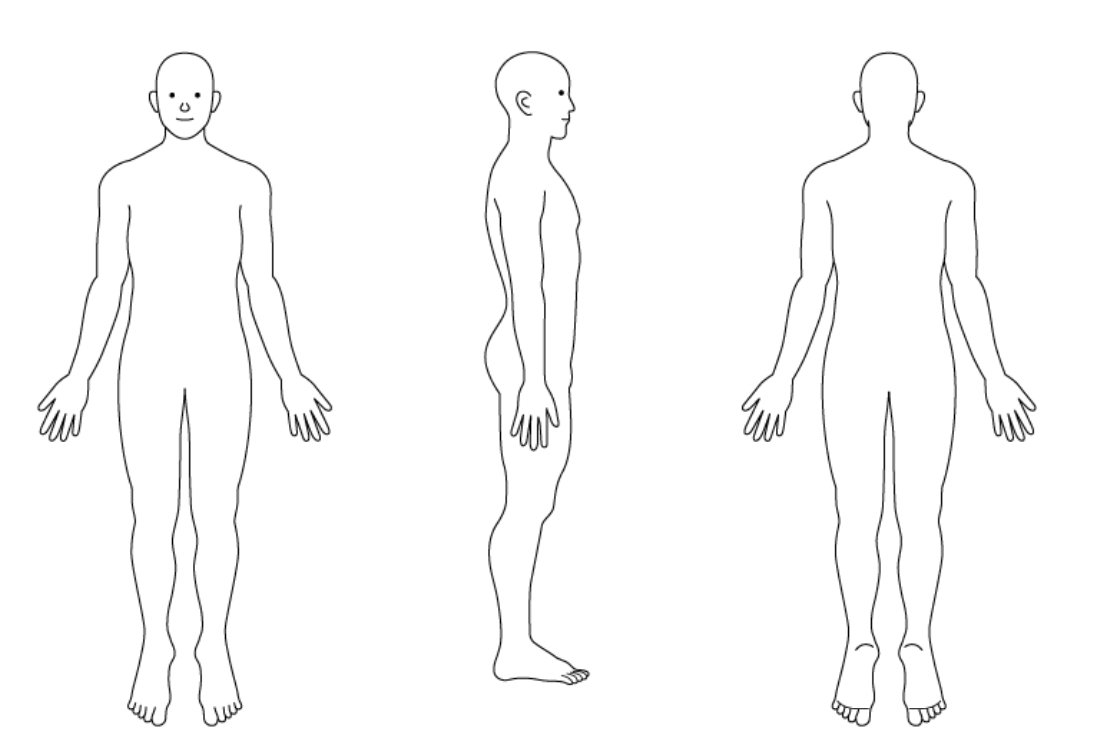 痛みの性質オピオイド使用状況副作用チェック連絡事項地域連携チェックシート（緩和医療）痛みの強さの評価　　　　　　　　　　　　　　　　②痛みの部位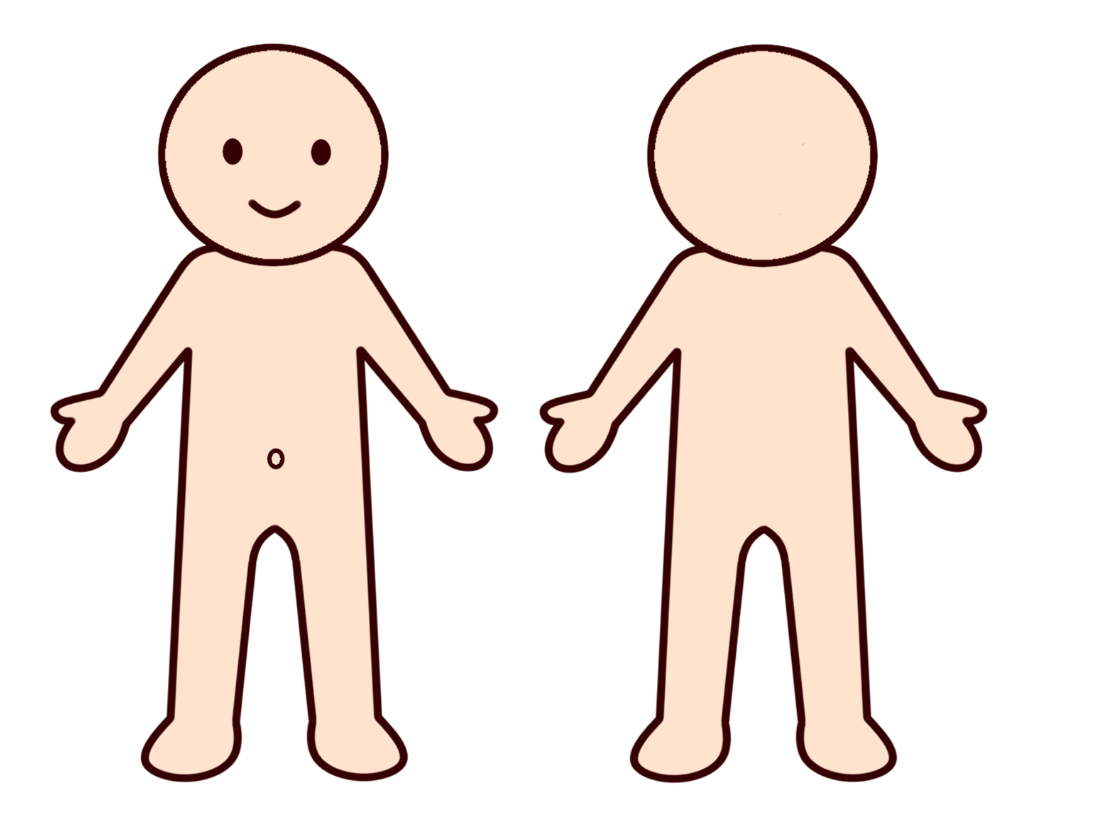 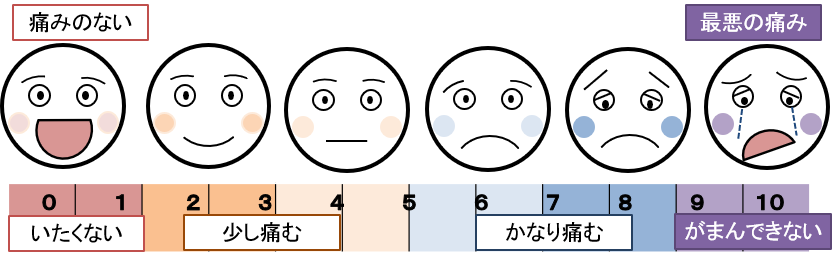 ③　治療の目標　　　　　　　　　　　　　　　　痛みの性質オピオイド使用状況副作用チェック連絡事項地域連携チェックシート（褥瘡）危険因子の評価褥瘡経過評価（DESIGN-R）検査値情報処置の内容氏名性別男・女男・女男・女年齢身長身長体重体重腎機能腎機能腎機能Cr（mg/dl）Cr（mg/dl）Cr（mg/dl）Cr（mg/dl）eGFR(ml/min/1.73m²)eGFR(ml/min/1.73m²)eGFR(ml/min/1.73m²)検査日（　　年　　月　　日）検査日（　　年　　月　　日）検査日（　　年　　月　　日）肝障害肝障害□なし　□あり→（AST　　　　（U/ｌ）・ALT　　　　（U/ｌ））□なし　□あり→（AST　　　　（U/ｌ）・ALT　　　　（U/ｌ））□なし　□あり→（AST　　　　（U/ｌ）・ALT　　　　（U/ｌ））□なし　□あり→（AST　　　　（U/ｌ）・ALT　　　　（U/ｌ））□なし　□あり→（AST　　　　（U/ｌ）・ALT　　　　（U/ｌ））□なし　□あり→（AST　　　　（U/ｌ）・ALT　　　　（U/ｌ））□なし　□あり→（AST　　　　（U/ｌ）・ALT　　　　（U/ｌ））□なし　□あり→（AST　　　　（U/ｌ）・ALT　　　　（U/ｌ））管理□自己管理　□家族管理　□その他（　　　　　　　　　　　　　　　　　）調剤方法□ヒート　□一包化　□粉砕　□簡易懸濁　□その他（　　　　　　　　　　）　　　　　　　　　　　　　　　　　ハイリスク薬の有無□なし　　□あり　（　　　　　　　　　　　　　　　）その他注意が必要な薬剤変更項目薬剤理由・・・・・・・・・・・・・・・使用薬剤□服用状況良　□服用状況不良→（　　　　　　　　　　　　）副作用モニタリング□有害事象なし□有害事象あり→（　　　　　　　　　　　　　　　　　　　　　）施設名と連絡先報告者身長(cm)身長(cm)身長(cm)体重(kg)体重(kg)BMI（㎏/m²）BMI（㎏/m²）エネルギー（Kcal）エネルギー（Kcal）水分量（ｍｌ）水分量（ｍｌ）糖質（ｇ）糖質（ｇ）タンパク質（ｇ）（アミノ酸）タンパク質（ｇ）（アミノ酸）脂質（ｇ）必要エネルギー必要エネルギー必要エネルギー必要エネルギー必要エネルギー摂取エネルギー経口摂取　経口摂取　経口摂取　経口摂取　摂取エネルギー経口（補助食品）経口（補助食品）経口（補助食品）経口（補助食品）摂取エネルギー末梢栄養(PPN)　末梢栄養(PPN)　末梢栄養(PPN)　末梢栄養(PPN)　摂取エネルギー中心静脈栄養(TPN)中心静脈栄養(TPN)中心静脈栄養(TPN)中心静脈栄養(TPN)摂取エネルギー合計合計合計合計腎機能腎機能Cr（mg/dl）Cr（mg/dl）Cr（mg/dl）Cr（mg/dl）肝機能AST（U/ｌ）AST（U/ｌ）AST（U/ｌ）AST（U/ｌ）腎機能腎機能eGFR(ml/min/1.73m²)eGFR(ml/min/1.73m²)eGFR(ml/min/1.73m²)eGFR(ml/min/1.73m²)肝機能ALT（U/ｌ）ALT（U/ｌ）ALT（U/ｌ）ALT（U/ｌ）電解質電解質Na （mEq/l）Na （mEq/l）Na （mEq/l）Na （mEq/l）脂質TG （mg/dl）TG （mg/dl）TG （mg/dl）TG （mg/dl）電解質電解質K（mEq/l）K（mEq/l）K（mEq/l）K（mEq/l）脂質TC （mg/dl）TC （mg/dl）TC （mg/dl）TC （mg/dl）投与方法（経腸栄養）投与方法（経腸栄養）投与方法（経腸栄養）投与方法（経腸栄養）□経口　　　□経管　　　□経鼻　　　□胃瘻　　　□腸瘻　　□その他（　　　　　　　　　　　　　　　　　　　　　　）□経口　　　□経管　　　□経鼻　　　□胃瘻　　　□腸瘻　　□その他（　　　　　　　　　　　　　　　　　　　　　　）□経口　　　□経管　　　□経鼻　　　□胃瘻　　　□腸瘻　　□その他（　　　　　　　　　　　　　　　　　　　　　　）□経口　　　□経管　　　□経鼻　　　□胃瘻　　　□腸瘻　　□その他（　　　　　　　　　　　　　　　　　　　　　　）□経口　　　□経管　　　□経鼻　　　□胃瘻　　　□腸瘻　　□その他（　　　　　　　　　　　　　　　　　　　　　　）□経口　　　□経管　　　□経鼻　　　□胃瘻　　　□腸瘻　　□その他（　　　　　　　　　　　　　　　　　　　　　　）□経口　　　□経管　　　□経鼻　　　□胃瘻　　　□腸瘻　　□その他（　　　　　　　　　　　　　　　　　　　　　　）□経口　　　□経管　　　□経鼻　　　□胃瘻　　　□腸瘻　　□その他（　　　　　　　　　　　　　　　　　　　　　　）□経口　　　□経管　　　□経鼻　　　□胃瘻　　　□腸瘻　　□その他（　　　　　　　　　　　　　　　　　　　　　　）□経口　　　□経管　　　□経鼻　　　□胃瘻　　　□腸瘻　　□その他（　　　　　　　　　　　　　　　　　　　　　　）ポンプ使用ポンプ使用ポンプ使用ポンプ使用□なし　□あり→（　　　　　　　　　　　　　　　　）□なし　□あり→（　　　　　　　　　　　　　　　　）□なし　□あり→（　　　　　　　　　　　　　　　　）□なし　□あり→（　　　　　　　　　　　　　　　　）□なし　□あり→（　　　　　　　　　　　　　　　　）□なし　□あり→（　　　　　　　　　　　　　　　　）□なし　□あり→（　　　　　　　　　　　　　　　　）□なし　□あり→（　　　　　　　　　　　　　　　　）□なし　□あり→（　　　　　　　　　　　　　　　　）□なし　□あり→（　　　　　　　　　　　　　　　　）投与部位投与部位投与部位投与部位投与速度投与速度投与速度投与速度連絡事項使用薬剤□服用状況良　□服用状況不良→理由（　　　　　　　　　　　　）副作用モニタリング□有害事象なし□有害事象あり→（　　　　　　　　　　　　　　　　　　　　　）施設名と連絡先報告者癌腫□大腸癌　□胃がん　□肺癌　□乳がん　□卵巣がん　□血液がん□前立腺がん　□膵癌　□肝がん　□腎がん　□皮膚がん　□咽頭がん　□その他のがん（　　　　　　　　　　　　　　　）使用薬剤（レジメン）伝達事項使用薬剤□服用状況良□服用状況不良→理由（　　　　　　　　　　　　）□服用状況良□服用状況不良→理由（　　　　　　　　　　　　）□服用状況良□服用状況不良→理由（　　　　　　　　　　　　）□服用状況良□服用状況不良→理由（　　　　　　　　　　　　）副作用モニタリング□発熱□下痢□口内炎□嘔気・嘔吐□便秘□経口摂取□間質性肺炎□皮膚・爪囲炎□ざ瘡様皮疹□なし□なし□なし□なし□なし□問題なし□症状なし□なし□なし□37.4度以下□3回／日以下の水様／泥状便□あるが食事に支障がない□3,5回の嘔吐/24時間□持続的症状□食欲低下□痰を伴わない乾いた咳□軽度・乾燥・かゆみ□にきび様の発疹□37.5度以上□4回／日以上の水様／泥状便□経口摂取に支障がある□6回以上の嘔吐/24時間□摘便を要する頑固な便秘□500ml/日の水分も取れない□息苦しさ・労作時息切れ□痛み・日常生活への支障□痛み・日常生活への支障副作用モニタリング□骨髄抑制□脱毛□末梢神経障害□その他□なし□なし□なし□なし施設名と連絡先報告者適応症の確認　不明感染部位□上気道　□肺炎　□尿路　□腸管　□その他（　　　　　　）□上気道　□肺炎　□尿路　□腸管　□その他（　　　　　　）不明症状□発熱　□痛み　□腫脹　□その他（　　　　　　　　）□発熱　□痛み　□腫脹　□その他（　　　　　　　　）不明慢性・急性□急性　　　□慢性□急性　　　□慢性不明薬剤の使用□適切□適切といえない→疑義照会へ□適切といえない→疑義照会へ病型鼻汁咽頭痛　　　咳勧められる治療勧められる治療風邪〇〇〇抗菌薬投与しない抗菌薬投与しない急性副鼻腔炎◎△～✖△～✖中等症以上；投与検討抗菌薬投与しない急性咽頭炎△～✖◎△～✖GAS(+)のみｱﾓｷｷｼﾘﾝ抗菌薬投与しない急性気管支炎△～✖△～✖◎百日咳抗菌薬投与しない病型重症度その他RED flag勧められる治療水溶性下痢軽症抗菌薬投与しない抗菌薬投与しない抗菌薬投与しない水溶性下痢中等症～重症海外渡航(-)(-)抗菌薬投与しない水溶性下痢中等症～重症海外渡航(-)(+)抗菌薬検討水溶性下痢中等症～重症海外渡航(+)抗菌薬検討抗菌薬検討血性下痢軽症抗菌薬投与しない抗菌薬投与しない抗菌薬投与しない血性下痢中等症～重症熱（38度以下）(-)抗菌薬投与しない血性下痢中等症～重症熱（38度以下）(+)抗菌薬検討血性下痢中等症～重症熱（38度以上）抗菌薬検討抗菌薬検討使用薬剤□服用状況良　□服用状況不良→理由（　　　　　　　　　　　　）□副作用無し　□副作用あり→具体的に（　　　　　　　　　　　）体調変化□発熱　　□痛み　　□腫脹　　□その他（　　　　　　　　　　）施設名と連絡先報告者□痛みで眠りをじゃまされることなく、よく眠れる。□安静にしていれば痛みを感じない。□身体を動かしても痛みが強くならない、あるいは痛みを感じない。体性痛□鋭い　□ズキズキ　□ヒリヒリ　□しみるような　□うずくような　□脈うつような　□こるような　□筋肉がけいれんするような内臓痛□鈍い　□重い　□ズーン　□ギューッ　□圧迫されたような神経障害性疼痛□電気がはしるような　□正座をした後のしびれるような　□キリキリ□ひきつるような　□ジンジン　□チクチク　□チリチリ　□ビリビリ　□突っ張るような　□焼けつくような　□針で刺すような定時薬（　　　　　　　　　）日　　　　　回（　　　　　　　　　　　　）定時薬の効果判定□一日中痛みあり　□ときどき痛い　□痛くないレスキュー薬（　　　　　　　）日　　　　　回（　　　　　　　　　　　　）使用するタイミング（ある・なし）0・・・4・・・8・・・12・・・16・・・20・・・24レスキュー薬の残薬なし　・　あり（具体的に　　　　　　　　　　）有害事象症状の有無少　　　　  中         強対処および転帰吐き気ある・なし１・・２・・３・・４・・５便秘ある・なし１・・２・・３・・４・・５眠気ある・なし１・・２・・３・・４・・５□掻痒感　　□せん妄・幻覚　　□その他（　　　　　　　　）□掻痒感　　□せん妄・幻覚　　□その他（　　　　　　　　）□掻痒感　　□せん妄・幻覚　　□その他（　　　　　　　　）施設名と連絡先報告者□痛みで眠りをじゃまされることなく、よく眠れる。□安静にしていれば痛みを感じない。□身体を動かしても痛みが強くならない、あるいは痛みを感じない。体性痛□鋭い　□ズキズキ　□ヒリヒリ　□しみるような　□うずくような　□脈うつような　□こるような　□筋肉がけいれんするような内臓痛□鈍い　□重い　□ズーン　□ギューッ　神経障害性疼痛□キリキリ　□ジンジン　□チクチク　□針で刺すような　□チリチリ　□ビリビリ　□正座をした後のしびれるような定時薬（　　　　　　　　　）日　　　　　回（　　　　　　　　　　　　）定時薬の効果判定□一日中痛みあり　□ときどき痛い　□痛くないレスキュー薬（　　　　　　　）日　　　　　回（　　　　　　　　　　　　）使用するタイミング（ある・なし）0・・・4・・・8・・・12・・・16・・・20・・・24レスキュー薬の残薬なし　・　あり（具体的に　　　　　　　　　　）有害事象症状の有無少　　　　  中         強対処および転帰吐き気ある・なし１・・２・・３・・４・・５便秘ある・なし１・・２・・３・・４・・５眠気ある・なし１・・２・・３・・４・・５□掻痒感　　□せん妄・幻覚　　□その他（　　　　　　　　）□掻痒感　　□せん妄・幻覚　　□その他（　　　　　　　　）□掻痒感　　□せん妄・幻覚　　□その他（　　　　　　　　）施設名と連絡先報告者危険因子の評価日常生活自立度（ J1・J2・A1・A2・B1・B2・C1・C2 ）（ J1・J2・A1・A2・B1・B2・C1・C2 ）（ J1・J2・A1・A2・B1・B2・C1・C2 ）OHスケール危険因子の評価自力体位変換能力（ベッド上もしくはイス上）自力体位変換能力（ベッド上もしくはイス上）(0) できる　(3) できない(0) できる　(3) できない危険因子の評価自力体位変換能力（ベッド上もしくはイス上）自力体位変換能力（ベッド上もしくはイス上）(1.5) どちらともいえない(1.5) どちらともいえない危険因子の評価病的骨突出（仙骨）病的骨突出（仙骨）(0) なし　(3) 高度(0) なし　(3) 高度危険因子の評価病的骨突出（仙骨）病的骨突出（仙骨）(1.5) 軽度・中等度(1.5) 軽度・中等度危険因子の評価関節拘縮関節拘縮(0) なし　(1) あり(0) なし　(1) あり危険因子の評価皮膚の脆弱性（浮腫）皮膚の脆弱性（浮腫）(0) なし　(3) あり(0) なし　(3) あり危険因子の評価皮膚の脆弱性（スキンテアの保有・既往）皮膚の脆弱性（スキンテアの保有・既往）なしあり合計点危険因子の評価皮膚の湿潤（多汗、尿・便失禁等）皮膚の湿潤（多汗、尿・便失禁等）なしあり合計点危険因子の評価栄養状態低下栄養状態低下なしあり合計点D（深さ） (d0) (d1) (d2) (d0) (d1) (d2) (D3) (D4) (D5) (DU) (DU)E（滲出液） (e0) (e1) (e3) (e0) (e1) (e3) (E6) (E6)S（大きさ） (s0) (s3) (s6) (s8) (s9) (s12) (s0) (s3) (s6) (s8) (s9) (s12) (S15) (S15)I（炎症／感染） (i0) (i1) (i0) (i1) (I3) (I9) (I3) (I9)G（肉芽組織） (g0) (g1) (g3) (g0) (g1) (g3) (G4) (G5) (G6) (G4) (G5) (G6)N（壊死組織） (n0) (n0) (N3) (N6) (N3) (N6)P（ポケット） (p0) (p0) (P6) (P9) (P12) (P24) (P6) (P9) (P12) (P24)合計合計AlbHbT-ChoWBCCRPTLC(総リンパ球数)使用薬剤情報外用薬：創傷被覆剤：交換回数：外用薬：創傷被覆剤：交換回数：外用薬：創傷被覆剤：交換回数：処置の必要性□スキンケア　　□体位変換　　　□栄養　　　□排泄コントロール□スキンケア　　□体位変換　　　□栄養　　　□排泄コントロール□スキンケア　　□体位変換　　　□栄養　　　□排泄コントロールマットレス□標準　□圧分散型(静止型)　□圧切替型(高機能)　□ハイブリッド型□標準　□圧分散型(静止型)　□圧切替型(高機能)　□ハイブリッド型□標準　□圧分散型(静止型)　□圧切替型(高機能)　□ハイブリッド型栄養状態□経口摂取　□経腸栄養(EN)　□末梢栄養(PPN)　□中心静脈栄養(TPN)□経口摂取　□経腸栄養(EN)　□末梢栄養(PPN)　□中心静脈栄養(TPN)□経口摂取　□経腸栄養(EN)　□末梢栄養(PPN)　□中心静脈栄養(TPN)連絡事項施設名と連絡先施設名と連絡先報告者報告者